REPUBLIKA HRVATSKAŠIBENSKO-KNINSKA ŽUPANIJAGRAD SKRADINGRADONAČELNIKTrg Male Gospe 3, 22222 Skradin KLASA: 012-02/24-01/1URBROJ: 2182-03-01-24-1Skradin, 26. veljače 2024. godineNa temelju članka 11. stavka 3. Zakona o financiranju političkih aktivnosti, izborne  promidže i referenduma ( NN 29/19 i 98/19) podnosim sljedeće   					IZVJEŠĆEo iznosu raspoređenih i isplaćenih sredstava iz Proračuna Grada Skradina za 2023. godinu za financiranje političkih stranaka i članova izabranih s liste grupe birača zastupljenih u Gradskom vijeću Grada SkradinaGRADONAČELNIK GRADA SKRADINA         mr. sc. Antonijo Brajković, v.r.  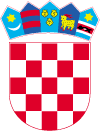 POLITICKA STRANKARASPOREDENA SREDSTVAISPLACENA SREDSTVAHrvatska demokratskazaiednica-HDZ2.229,80 €2.229,80 €Samostalna demokratska Srpska Stranka - SDSS530,90 €530,90 €Hrvat ski suverenisti, HKS, HRAST, NHR530,90 €530,90 €Nezavisni vijećnik izabran s liste grupe birača 265,45 €Zabrana uplate po odluci DIP-aUKUPNO3.557,05 €3.291,60 €